Settore 2 – Area II						prot. n.                         del        /         /201p.zza S. Nicola, 100072 AricciaTel. .  06.93485.1Fax    06.93485.358                                                       AL  SIG. SINDACO                                                       del Comune di AricciaOGGETTO:	RICHIESTA ORDINANZA ABBATTIMENTO ALBERI PER PERICOLO PER LA PUBBLICA E PRIVATA INCOLUMITA’..Il sottoscritto/a_______________________________ residente in ____________________________Via/piazza _________________________________ n° ______, tel. ___________________________In qualità di _________________________ dell’immobile ubicato nel Comune di Ariccia in Via/piazza ___________________________________________ n° _______, inoltra la seguenterichiesta di ordinanza all’abbattimentodi n° ________ piante di alto fusto di specie _____________________________________________di n° ________ piante di alto fusto di specie _____________________________________________ubicata/e _________________________________________________ al fine di evitare danni a cose e persone per i seguenti motivi:____________________________________________________________________________________________________________________________________________________DICHIARAai sensi e per gli effetti dell’art. 47 del D.P.R. 28/12/2000 n. 445, sotto la propria responsabilità e a conoscenza delle sanzioni penali previste dall’art. 76 del citato D.P.R. e della decadenza dai benefici eventualmente conseguiti per effetto dell’art. 75, del D.P.R. stesso, in caso di dichiarazioni mendaci quanto segue:di essere proprietario/a e/o di godere della piena disponibilità dell’area oggetto d’intervento  così distinta in catasto.Si allegano alla presente:documentazione fotografica (obbligatoria) e la seguente documentazione (facoltativa):planimetria dalla quale sia illustrata l’esatta ubicazione delle piante oggetto d’intervento con l’individuazione catastale. Perizia giurata fitostatica con metodo V.T.A., redatta da un agronomo, che riporti l’esatta Classe di Valutazione del Rischio, la specie e la classe dell’albero, comprovante l’effettivo pericolo per la pubblica e privata incolumità, relativa all’albero/i da tagliare;DATA FIRMA                 ___________________________________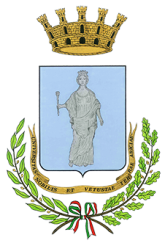 CITTA’  DI  ARICCIACITTA’ METROPOLITANA DI ROMA CAPITALEAREA  II  LL.PP. e PIANIFICAZIONE TERRITORIALEComune di ____________________________________________________foglio____________________________________________________particella____________________________________________________località____________________________________________________